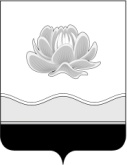 Российская ФедерацияКемеровская областьМысковский городской округСовет народных депутатов Мысковского городского округа(пятый созыв)Р Е Ш Е Н И Еот 26 января 2016г. № 8-нг. МыскиОб утверждении годовой ставки арендной платы за 1 кв.м. недвижимого имущества, находящегося в муниципальной собственности Мысковского городского округа на 2016 годВ соответствии с Федеральным законом от 06.10.2003 № 131-ФЗ «Об общих принципах организации местного самоуправления в Российской Федерации», статьей 1 Федерального закона от 14.12.2015 № 359-ФЗ «О федеральном бюджете на 2016 год», руководствуясь статьей 32 Устава Мысковского городского округа, пунктом 5.8.12  Положения об управлении и распоряжении муниципальным имуществом Мысковского городского округа, утвержденного решением Мысковского городского Совета народных депутатов от 19.05.2011 № 22-н, Совет народных депутатов Мысковского городского округа  р е ш и л: Утвердить годовую ставку арендной платы за 1 кв.м. недвижимого имущества, находящегося в муниципальной собственности Мысковского городского округа на 2016 год в размере 2 437,44 руб. (без учета НДС). Настоящее решение направить главе Мысковского городского округа для подписания и опубликования (обнародования) в установленном порядке.  Настоящее решение вступает в силу в день, следующий за днем его официального опубликования.4. Контроль за исполнением настоящего решения возложить на комитет Совета народных депутатов Мысковского городского округа по развитию экономики, бюджету, налогам и финансам (А.М. Кульчицкий).Председатель Совета народных депутатовМысковского городского округа                  	                                             Е.В. ТимофеевГлава Мысковского городского округа                                    	         Д.Л.Иванов«____»______________2016г.                    (дата подписания)                                     